Regulations for the FIDE 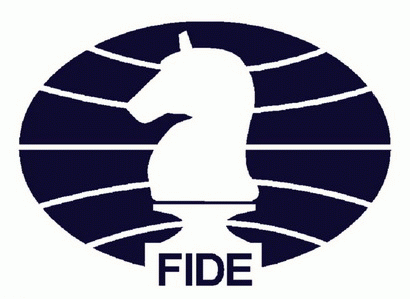 Checkmate Coronavirus Project May 18th – June 17th 20201. Scope1. 1. Governing Body of the Checkmate Coronavirus Project (hereinafter referred to as the Project) is the International Chess Federation (FIDE). 1. 2. FIDE Global Strategy Commission (hereinafter referred to as GSC) is in charge for preparing regulations, communicating with the hosting Internet platforms (hereinafter referred to as HIPs) and the participants.1. 3. The body responsible for adopting and changing these Regulations is the FIDE Council, upon recommendation by GSC.1. 4. At any time, any circumstance or unforeseen situation not covered in these Regulations shall be referred to the FIDE President for final decision.2. Concept2. 1. The goal of the Project is encouraging chess players of all levels to stay safe playing chess, promoting the principles of unity and solidarity. 2. 2. The Project is the series of online tournaments held on different HIPs during the one-month period. The total number of tournaments is at least 1,500.2. 3. Any HIP may apply for participation in the Project.2. 4. The Project is open for everybody.2. 5. Taking part in the tournaments, each player gains “raffle tickets” which enable him/her to participate in prize giving raffles. The player's results in the tournaments (final place and number of points scored) are irrelevant for raffle purposes.3. Format3. 1. The tournaments may be of one of the following formats:- bullet (1’+0” or 1’+1” or 2’+1”)- blitz (3’+0” or 3’+2” or 5’+0”) - rapid (10’+0” or 10’+10” or 15’+0”)3. 2. Each HIP is required to hold daily tournaments of different formats.3. 3. Each HIP builds up its daily tournaments schedule. This schedule is subject to approval by GSC. 3. 4. The unified weekly schedule of tournaments organised by participating HIPs is published on www.checkmatecoronavirus.com .3. 5. In addition to the tournaments mentioned in Article 3.4., each Continental or national federation and each association affiliated to FIDE have the right to hold tournaments exclusively reserved for their members. Applications for such tournaments should be sent to info@checkmatecoronavirus.com not later than 24 hours prior to their beginning.3. 6. Each player may participate in as many tournaments as he/she wishes. No player is allowed to play several games simultaneously in different tournaments on the same HIP.3. 7. In order to have his/her participation confirmed in a tournament, each player is required to play at least 5 games in respective bullet and blitz tournaments and at least 3 games in respective rapid tournaments.3. 8. In each tournament, “raffle tickets” are distributed randomly (by drawing of lots) to 5% of the total number of confirmed players (see Article 3.7), rounded up to the highest whole number, but to at least 3 players. The distributing procedure is performed daily by random number generator (RNG) application.3. 9. Each HIP is responsible for providing GSC with each tournament’s result not later than 3 hours after the tournament’s conclusion. Each file sent to results@checkmatecoronavirus.com should contain the following data:tournament’s format;time of the tournament’s beginning;all the players nicknames;number of games played by each player;number of points scored by each player.3. 10. The list of “raffle ticket” winners is published daily on www.checkmatecoronavirus.com.3. 11. GSC appoints a FIDE Supervisor for the Project. Should any kind of dispute arise on any HIP, the respective HIP endeavours to find a binding solution within 24 hours. If any of the parties involved in the dispute is not satisfied with the HIP's decision, then the final decision is to be taken by the FIDE Supervisor.4. Prize giving raffles4. 1. FIDE is responsible for holding prize giving raffles. All prizes listed in Article 4.2. below (at least 1,500 items) are provided by FIDE. Any HIP may provide its own prizes in addition to FIDE prizes.4. 2. The following prizes are randomly distributed during the prize giving raffles:* If the Moscow Chess Olympiad 2021 is postponed or cancelled in consequence of a force majeure, this prize can be replaced by another one of approximately the same value.4. 3. The drawing procedure is performed by random number generator (RNG) application.4. 4. Each “raffle ticket” (see Articles 2.5, 3.8 and 3.10) participates in all prize giving raffles until the moment this “raffle ticket” wins a prize.4. 5. Any player can win only one guest invitation to the Moscow Olympiad 2021. Guest invitation to the Moscow Olympiad is issued to the name of the winner and cannot be transferred to another person.4. 6. After each prize giving raffle, the list of prize winners is published on www.checkmatecoronavirus.com .4. 7. Each prize winner is required to claim his prize before June 30th 2020 by sending an email to prizes@checkmatecoronavirus.com  with the following data:player’s nicknameplayer’s real nameplayer’s email addressplayer’s home address (only for players who won Checkmate Coronavirus Souvenirs)4. 8. If a player doesn’t claim his prize in accordance with Article 4.7., an additional prize giving raffle takes place for the tickets which did not win any prize.DATEPRIZEQUANTITYMay 24thWEEKLY RAFFLEGuest invitation to the Moscow Chess Olympiad 2021(air ticket & full board hotel accommodation for 6 nights, side events and closing ceremony attendance) *6May 24thWEEKLY RAFFLEOnline mini-match against a top GM5May 24thWEEKLY RAFFLE2-hour online GM master-class60May 24thWEEKLY RAFFLECheckmate Coronavirus Souvenirs 80May 31stWEEKLY RAFFLEGuest invitation to the Moscow Chess Olympiad 2021(air ticket & full board hotel accommodation for 6 nights, side events and closing ceremony attendance) *6May 31stWEEKLY RAFFLEOnline mini-match against a top GM5May 31stWEEKLY RAFFLE2-hour online GM master-class60May 31stWEEKLY RAFFLECheckmate Coronavirus Souvenirs 80June 7thWEEKLY RAFFLEGuest invitation to the Moscow Chess Olympiad 2021(air ticket & full board hotel accommodation for 6 nights, side events and closing ceremony attendance) *6June 7thWEEKLY RAFFLEOnline mini-match against a top GM5June 7thWEEKLY RAFFLE2-hour online GM master-class60June 7thWEEKLY RAFFLECheckmate Coronavirus Souvenirs 80June 14thWEEKLY RAFFLEGuest invitation to the Moscow Chess Olympiad 2021(air ticket & full board hotel accommodation for 6 nights, side events and closing ceremony attendance) *6June 14thWEEKLY RAFFLEOnline mini-match against a top GM5June 14thWEEKLY RAFFLE2-hour online GM master-class60June 14thWEEKLY RAFFLECheckmate Coronavirus Souvenirs 80June 17th BIG RAFFLEGuest invitation to the Moscow Chess Olympiad 2021(air ticket & full board hotel accommodation for 6 nights, side events and closing ceremony attendance) *40June 17th BIG RAFFLEOnline mini-match against a top GM30June 17th BIG RAFFLE2-hour online GM master-class346June 17th BIG RAFFLECheckmate Coronavirus Souvenirs 480TOTALGuest invitation to the Moscow Chess Olympiad 2021(air ticket & full board hotel accommodation for 6 nights, side events and closing ceremony attendance) *64TOTALOnline mini-match against a top GM50TOTAL2-hour online GM master-class586TOTALCheckmate Coronavirus Souvenirs 800